                                             ПРОЕКТ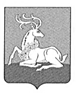 СОВЕТ ДЕПУТАТОВОДИНЦОВСКОГО ГОРОДСКОГО ОКРУГАМОСКОВСКОЙ ОБЛАСТИРЕШЕНИЕот ________________ № _________О внесении изменения в решение Совета депутатов Одинцовского городского округа Московской области от 09.06.2020 № 6/17 «О мерах социальной поддержки  отдельных категорий  медицинских работников государственных учреждений здравоохранения и социальных работников государственных учреждений  социального обслуживания, расположенных на территорииОдинцовского городского округа Московской области»В целях реализации мероприятий муниципальной программы Одинцовского городского округа Московской области «Социальная защита населения на 2020-2024 гг.», утвержденной постановлением Администрации Одинцовского городского округа Московской области от 30.10.2019 № 1264, и социальной поддержки отдельным категориям граждан, постоянно зарегистрированным на территории Одинцовского городского округа Московской области, Совет депутатов Одинцовского городского округа РЕШИЛ:Внести в решение Совета депутатов Одинцовского городского округа Московской области от 09.06.2020 № 6/17 «О мерах социальной поддержки отдельных категорий медицинских работников государственных учреждений здравоохранения и социальных работников государственных учреждений социального обслуживания, расположенных на территории Одинцовского городского округа Московской области» следующее изменение:в пункте 1 слова  «15 000 (Пятнадцать тысяч)»  заменить словами «20 000 (Двадцать тысяч)».           2. Опубликовать настоящее решение в официальных средствах массовой информации Одинцовского городского округа Московской области и разместить на официальном сайте Одинцовского городского округа Московской области в сети Интернет.    3. Настоящее решение вступает в силу со дня его официального опубликования.     4. Контроль за выполнением настоящего решения возложить на заместителя Главы Администрации Одинцовского городского округа Московской области Дмитриева О.В.Председатель Совета депутатовОдинцовского городского округа	     Т.В. ОдинцоваГлава Одинцовского городского округа                                          А.Р. Иванов